MARIESTADSKORPENS SERIE 2023 I BOULE ÄR FÄRDIGSPELADI årets seriespel, Mariestadskorpens boule 2023, blev matcherna som vanligt mycket jämna och välspelade. Seriespelet, som pågick mellan 2 maj och  den 26 juni, spelades på småbåtshamnens boulebanor. Förra årets resultat avgjorde till vilken grupp som lagen placerades i. Ett par nya lag tillkom i årets seriespel.Spelomgångarna planerades så att spelarna kunde hålla avstånd enligt riktlinjerna, dv s varannan bana användes och grupperna hade olika speldagar. Serien genomfördes som enkelserie med 6 resp 7 lag i vardera grupp. Segrare i grupp 1, som också kan titulera sig som korpmästare, blev lag Zapp. I laget ingick Peter Apell och Håkan Zandrau. Som god tvåa blev Utmanarna med Gunilla Söderberg och Anders Andersson . I grupp 2 segrade lag KUL 32 tätt följd av JoFo. Både Zapp och KUL 32 gick obesegrade igenom resp serie.Efter sommaruppehållet  spelas ett cupspel och ett singelspel med start i augusti . Även dessa spelas i småbåtshamnens banor.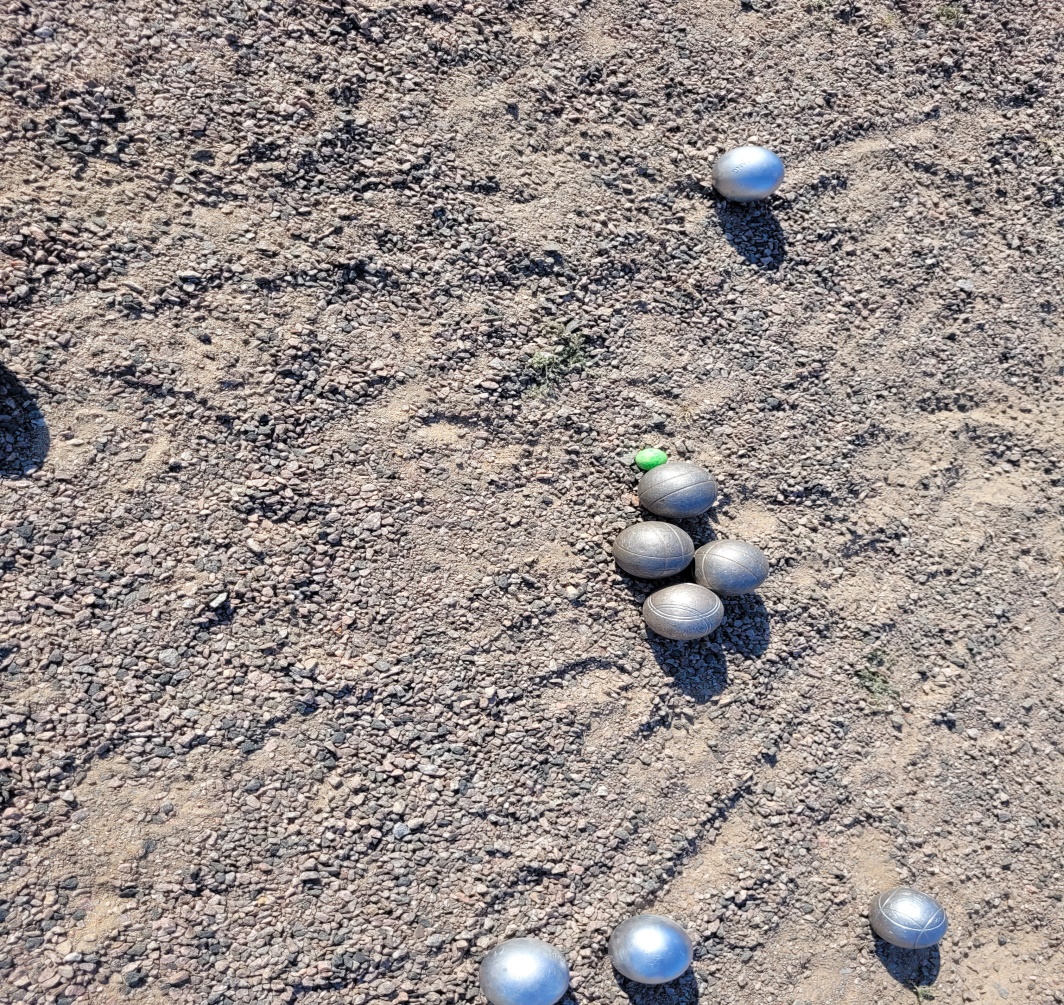 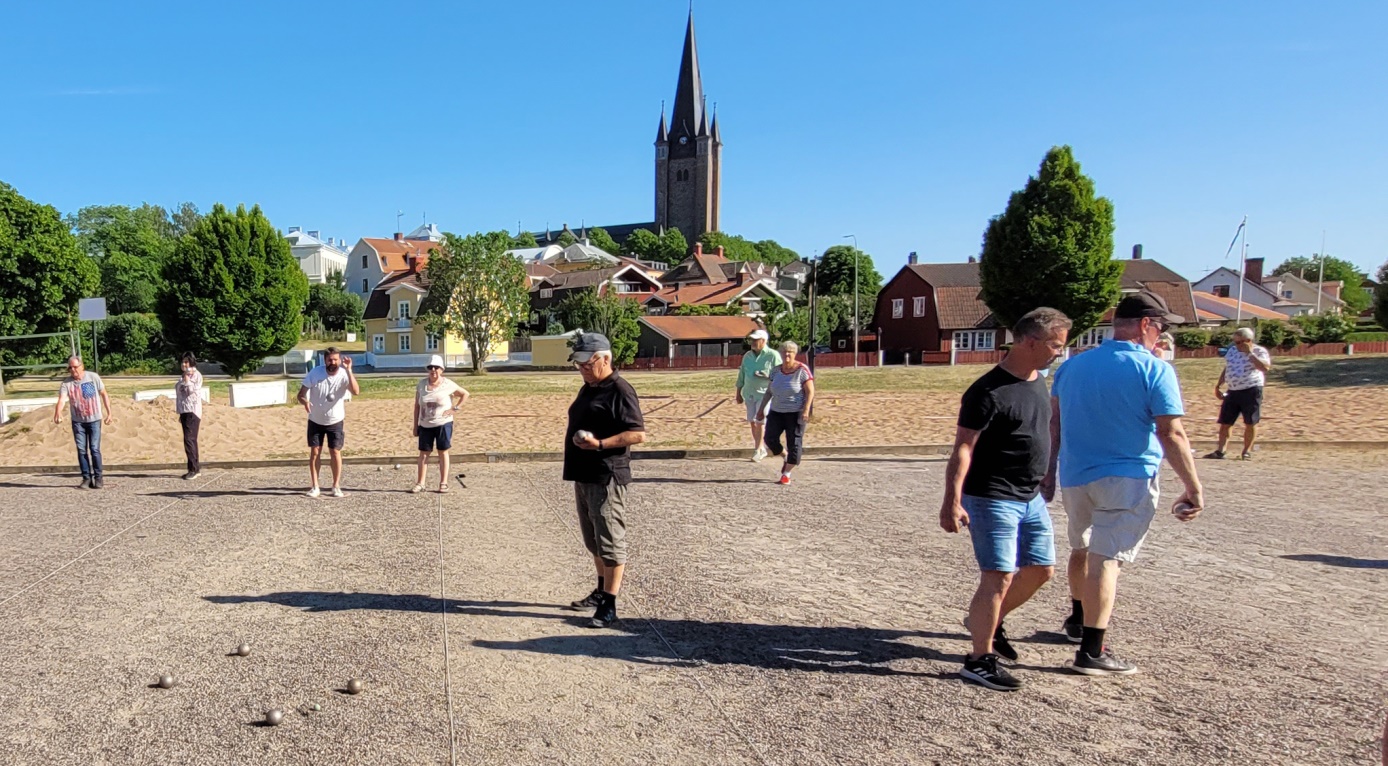 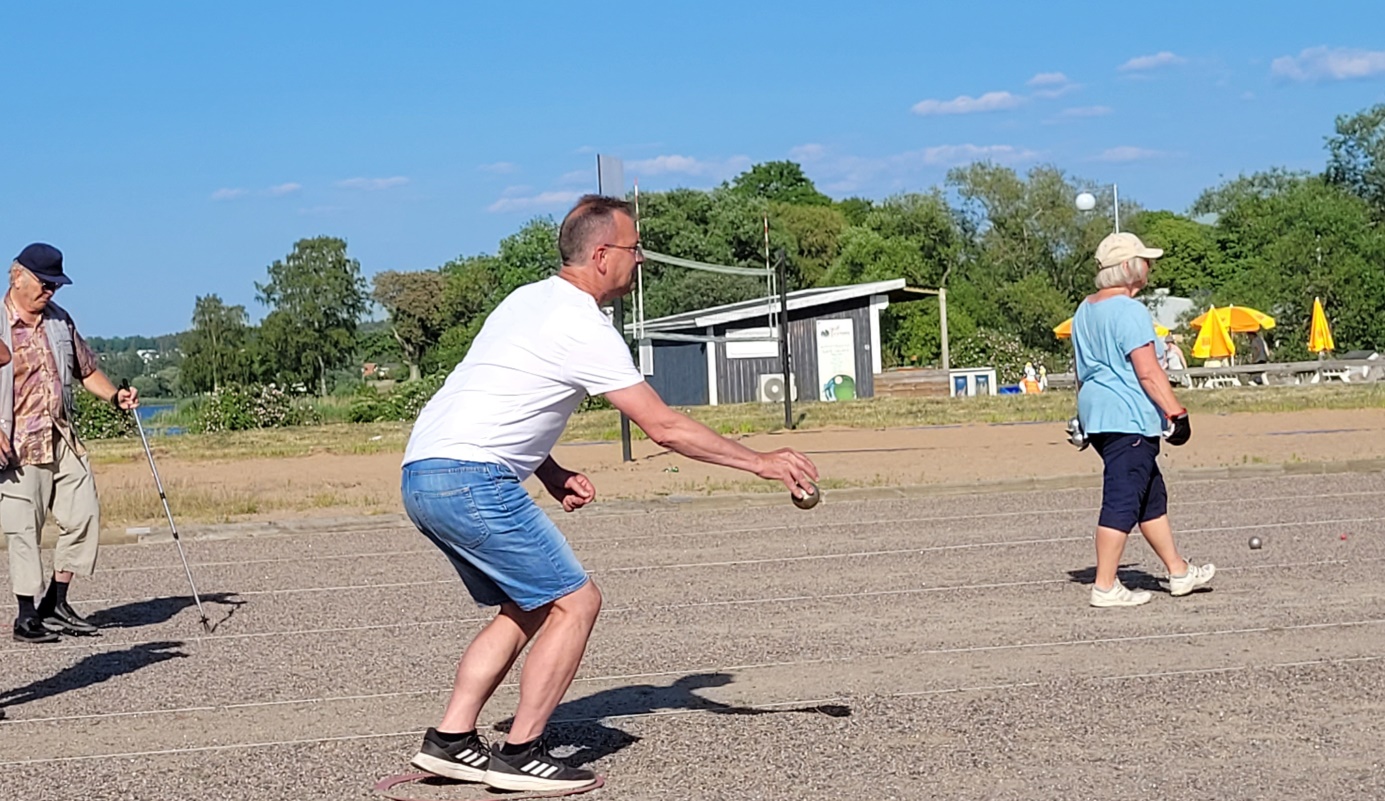 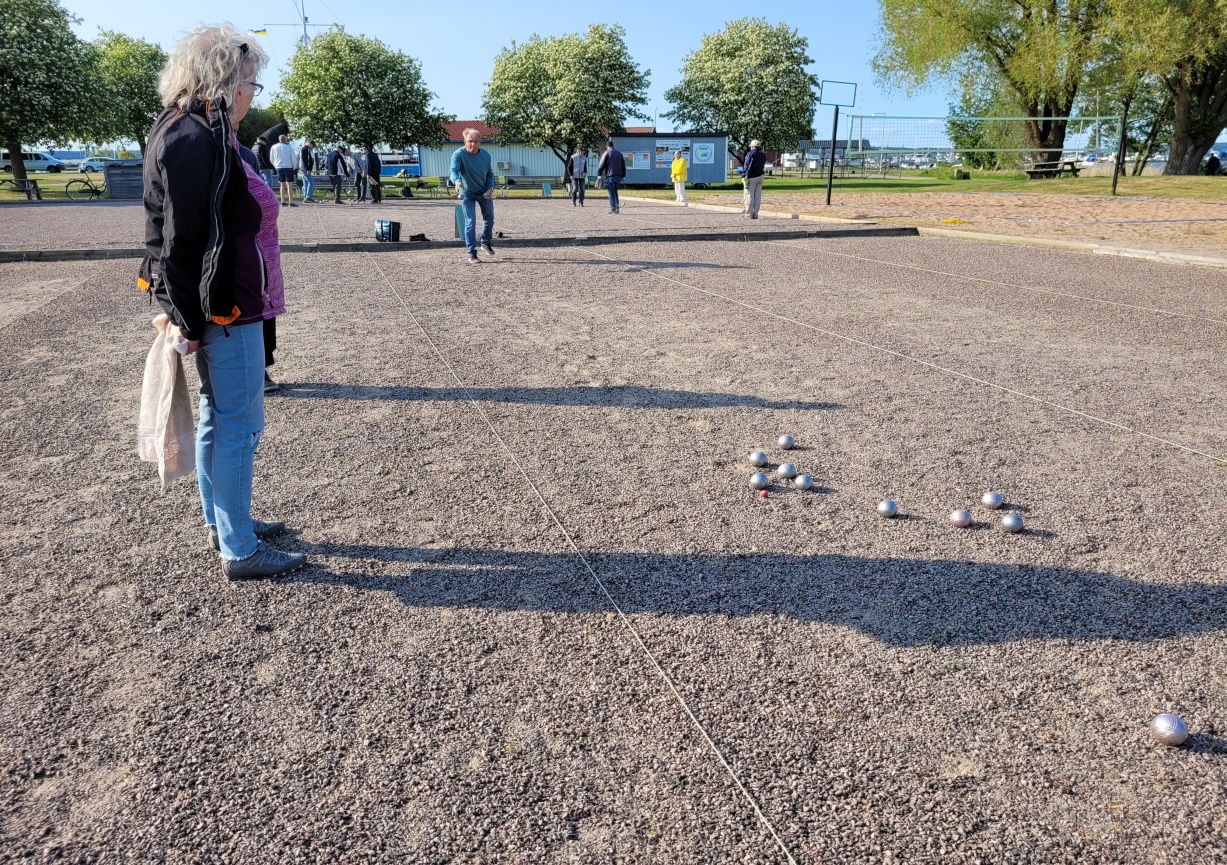 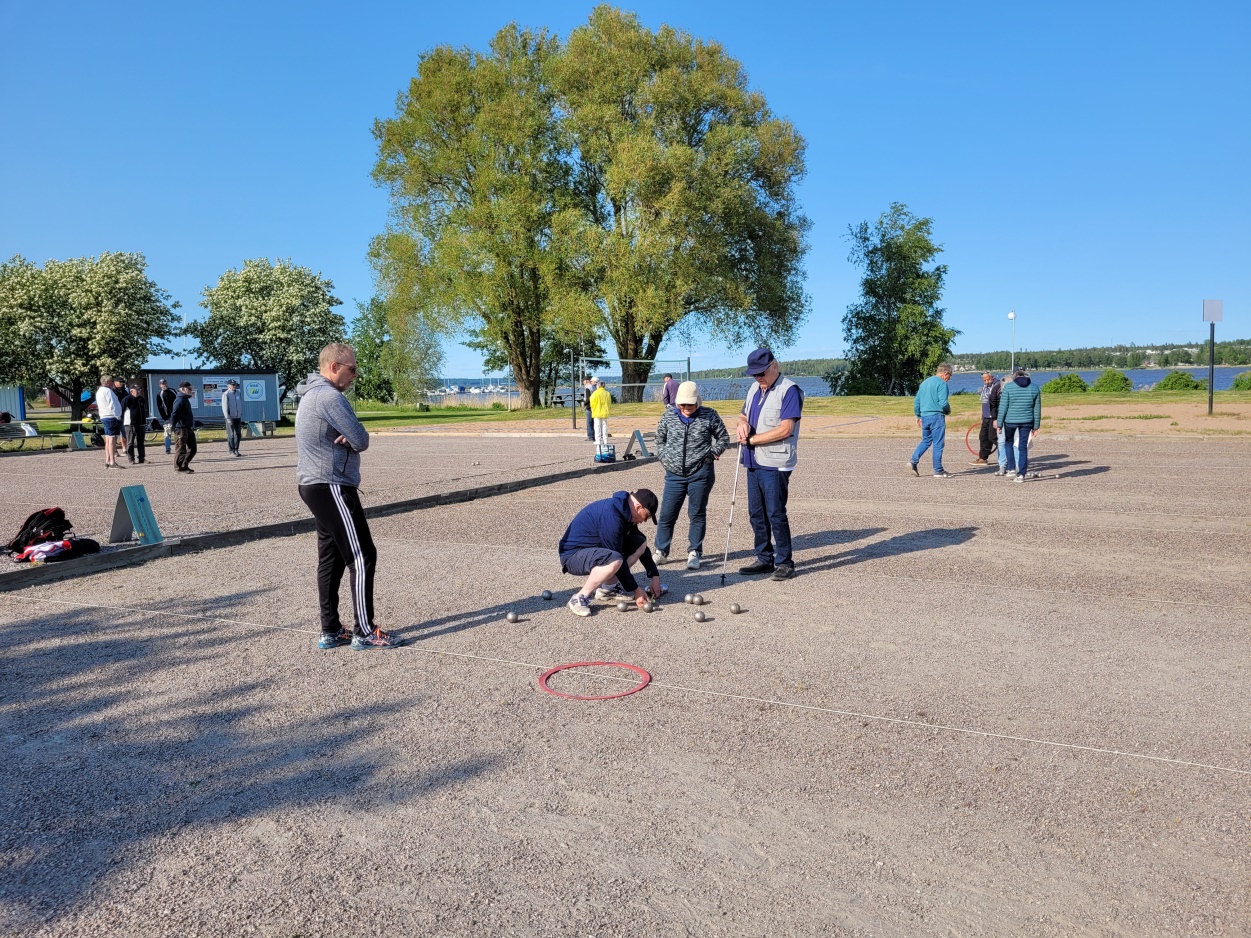 